  Obec Beladice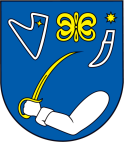 Žiadosť o povolenie na odstránenie stavby(podľa § 88 ods. 3 zákona č. 50/1976 Zb. o územnom plánovaní a stavebnom poriadku (stavebný zákon) v znení neskorších predpisov žiadam o povolenie na odstránenie stavby) Meno a adresa navrhovateľa:  Meno a priezvisko (názov): ....................................................................................................................................................................  Adresa (sídlo): ....................................................................................................................................................................  Dátum narodenia (IČO): ....................................................................................................................................................................  Telefón:.....................................................................................................................................................  E-mail:......................................................................................................................................................Názov (označenie) stavby: ...................................................................................................................................................................obec...........................................................................................................................................................ulica a číslo ...............................................................................................................................................parcelné číslo.............................................................................................................................................katastrálne územie .....................................................................................................................................K pozemkom, na ktorých je stavba uskutočňovaná, resp. k jestvujúcej stavbe má stavebníkvlastnícke právoiné právo ( uviesť aké) .......................................................................................................................................................Spôsob odstránenia stavby: Svojpomocne: stavebný dozor (meno a priezvisko): ......................................................................................bydlisko: ...................................................................................................................................Dodávateľsky: zhotoviteľ (názov ): .............................................................................................................................................sídlo: ..............................................................................................................................................Dôvod odstránenia stavby: ....................................................................................................................................................................................................................................................................................................................................................................................................................................................................................................................................................................................................................................................................................................................................................................................................................................................Dátum začatia prác: ................................................................................................................................. Dátum ukončenia prác: ...........................................................................................................................Stavba sa bude (nebude) odstraňovať pomocou trhavín.                                 (nehodiace sa preškrtnite)Údaje o tom, ako sa naloží s vybúraným materiálom a spôsob jeho zneškodnenia: ............................................................................................................................................................................................................................................................................................................................................................................................................................................................................................................Využitie uvoľneného pozemku: ...................................................................................................................................................................................................................................................................................................................................................................................................................................................................................................................................................................................................................................................................................................................................................................................................................................................Mená a adresy účastníkov stavebného konania: ...............................................................................................................................................................................................................................................................................................................................................................................................................................................................................................................................................................................................................................................................................Návrh na opatrenia na susednom pozemku alebo stavbe, ak sa majú z týchto nehnuteľností vykonávať búracie práce alebo ak sa majú tieto nehnuteľnosti inak použiť počas búracích prác: ...........................................................................................................................................................................................................................................................................................................................................................................................................................................................................................................................................................................................................................................................................................................................................................................................................................................................................................................................................................................................................................................................................................................................................................................................V ...................................... dňa: .............................                            .............................................................                                                                                                                          podpis navrhovateľa(u právnických osôb odtlačok pečiatky, meno, priezvisko, funkcia a podpis štatutárneho zástupcu/oprávnenej osoby)